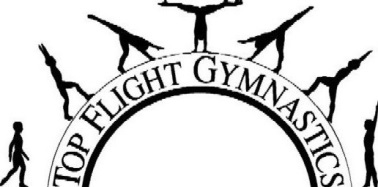 Request to Un-enroll 2022Parent Name: _____________________________________________________________________Phone Number: __________________________			Date:_______________________Student Name:____________________________________________________________________Program:_________________________________________________________________________Class Day:_______________________ 		Class Time: _______________________________Un-enroll Date: ___________________________________________________________________Reason for Un-enroll: ____________________________________________________________________________________________________________________________________________________________________________________________________________________________________________________________________________________________________________________________________________________*Please note the following practices and procedures accompanying the un-enroll process.I understand that un-enrolling my student forfeits his/her spot in class and if we wish to re-enroll, we are not guaranteed a spot in the same class. I understand that un-enrolling on or after the request to un-enroll date of each session but by the tuition due date of each session will result in an in-house account credit available to use when choosing to re-enroll.I understand that un-enrolling after the tuition due date of each session will result in auto-pay charges which can only be applied to the following session.Signature: __________________________________________________________________________